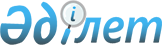 Об определении порядка и размера возмещения затрат на обучение на дому детей с ограниченными возможностями из числа детей с инвалидностью по индивидуальному учебному плану
					
			Утративший силу
			
			
		
					Решение Бурлинского районного маслихата Западно-Казахстанской области от 19 декабря 2014 года № 23-4. Зарегистрировано Департаментом юстиции Западно-Казахстанской области 24 декабря 2014 года № 3728. Утратило силу решением Бурлинского районного маслихата Западно-Казахстанской области от 22 декабря 2023 года № 9-3
      Сноска. Утратило силу решением Бурлинского районного маслихата Западно-Казахстанской области от 22.12.2023 № 9-3 (вводится в действие по истечении десяти календарных дней после дня его первого официального опубликования).
      Сноска. Заголовок решения – в редакции решения Бурлинского районного маслихата Западно-Казахстанской области от 24.11.2022 № 23-18 (вводится в действие по истечении десяти календарных дней после дня его первого официального опубликования); внесено изменение на казахском языке, текст на русском языке не меняется решением Бурлинского районного маслихата Западно-Казахстанской области от 02.06.2023 № 4-3 (вводится в действие по истечении десяти календарных дней после дня его первого официального опубликования).
      В соответствии со статьей 16 Закона Республики Казахстан "О социальной и медико-педагогической коррекционной поддержке детей с ограниченными возможностями", статьей 11 Закона Республики Казахстан "О социальной защите лиц с инвалидностью в Республике Казахстан", Бурлинский районный маслихат РЕШИЛ:
      Сноска. Преамбула – в редакции решения Бурлинского районного маслихата Западно-Казахстанской области от 24.11.2022 № 23-18 (вводится в действие по истечении десяти календарных дней после дня его первого официального опубликования).


      1. Определить порядок и размер возмещения затрат на обучение на дому детей с ограниченными возможностями из числа детей с инвалидностью по индивидуальному учебному плану, согласно приложению к настоящему решению.
      Сноска. Пункт 1 – в редакции решения Бурлинского районного маслихата Западно-Казахстанской области от 24.11.2022 № 23-18 (вводится в действие по истечении десяти календарных дней после дня его первого официального опубликования); внесено изменение на казахском языке, текст на русском языке не меняется решением Бурлинского районного маслихата Западно-Казахстанской области от 02.06.2023 № 4-3 (вводится в действие по истечении десяти календарных дней после дня его первого официального опубликования).


      2. Руководителю отдела организационно и правовой работы аппарата Бурлинского районного маслихата (Л. Ш. Букушева) обеспечить государственную регистрацию данного решения в органах юстиции, его официальное опубликование в информационно-правовой системе "Әділет" и в средствах массовой информации.
      3. Настоящее решение вводится в действие со дня первого официального опубликования. Порядок и размер возмещения затрат на обучение на дому детей с ограниченными возможностями из числа детей с инвалидностью по индивидуальному учебному плану
      Сноска. Решение дополнено приложением в соответствии с решением Бурлинского районного маслихата Западно-Казахстанской области от 24.11.2022 № 23-18 (вводится в действие по истечении десяти календарных дней после дня его первого официального опубликования); в редакции решения Бурлинского районного маслихата Западно-Казахстанской области от 02.06.2023 № 4-3 (вводится в действие по истечении десяти календарных дней после дня его первого официального опубликования).
      1. Настоящий порядок и размер возмещения затрат на обучение на дому детей с ограниченными возможностями из числа детей с инвалидностью по индивидуальному учебному плану разработаны в соответствии с Правилами оказания государственной услуги "Возмещение затрат на обучение на дому детей с инвалидностью", утвержденными Приказом Министра труда и социальной защиты населения Республики Казахстан от 25 марта 2021 года № 84 "О некоторых вопросах оказания государственных услуг в социально-трудовой сфере" (зарегистрирован в Реестре государственной регистрации нормативных правовых актов за №22394) (далее - Правила возмещения затрат).
      2. Возмещение затрат на обучение на дому детей с ограниченными возможностями из числа детей с инвалидностью по индивидуальному учебному плану (далее - возмещение затрат на обучение) производится государственным учреждением "Отдел занятости и социальных программ Бурлинского района" на основании справки с учебного заведения, подтверждающей факт обучения ребенка с инвалидностью на дому.
      3. Возмещение затрат на обучение (кроме детей с инвалидностью, находящихся на полном государственном обеспечении и детей с инвалидностью, в отношении которых родители лишены родительских прав) предоставляется одному из родителей или иным законным представителям детей с инвалидностью, независимо от дохода семьи. 
      4. Возмещение затрат на обучение производится с месяца обращения по месяц окончания срока, указанных в справке из учебного заведения, подтверждающих факт обучения ребенка с инвалидностью на дому.
      5. При наступлении обстоятельств, повлекших прекращение возмещения затрат на обучение (достижение ребенка с инвалидностью восемнадцати лет, окончания срока инвалидности, в период обучения ребенка с инвалидностью в государственных учреждениях, смерть ребенка с инвалидностью), выплата прекращается с месяца, следующего за тем, в котором наступили соответствующие обстоятельства. 
      6. Документы, необходимые для возмещения затрат на обучение предоставляются согласно приложению 3 к Правилам возмещения затрат.
      7. Размер возмещения затрат на обучение равен трем месячным расчетным показателям на каждого ребенка с инвалидностью ежемесячно в течение учебного года.
      7. Размер возмещения затрат на обучение равен трем месячным расчетным показателям ежемесячно на каждого ребенка с инвалидностью.
      8. Основания для отказа в возмещении затрат на обучение предусмотрены строкой девять приложения 3 Правилам возмещения затрат.
					© 2012. РГП на ПХВ «Институт законодательства и правовой информации Республики Казахстан» Министерства юстиции Республики Казахстан
				
      Председатель сессии

М. Пак

      Секретарь маслихата

А. Куликешев
Приложение
к решению Бурлинского
районного маслихата
от 19 декабря 2014 года №23 - 4